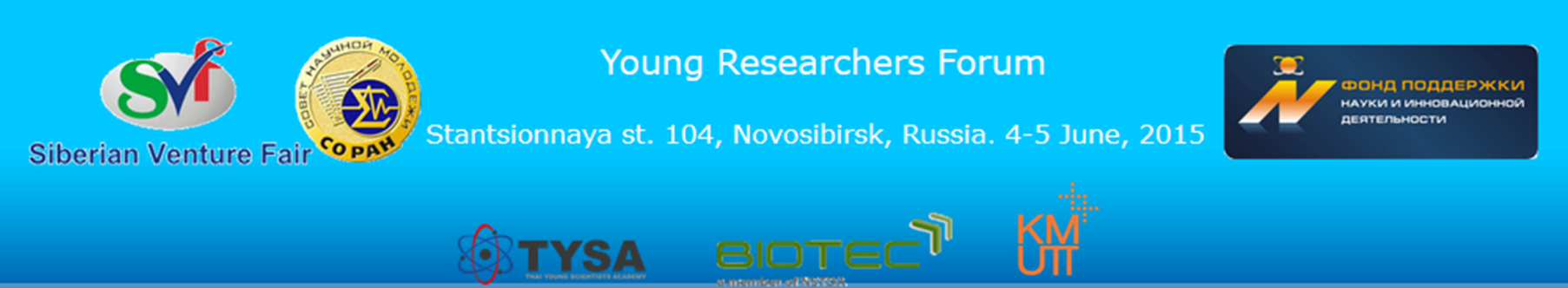 The First Russian-South-East Asian Young Researchers Forum:Science and Technology CooperationIX Siberian Venture FairMeeting with international participationThe Congress of Presidents of Councils of Young Scientists of Novosibirsk Scientific Center and the Leaders of the Young Academies of South East AsiaJune 4, 2015 11.00-12.50  Hall №5 ……ModeratorsProf.  Dr. Julia Otmakhova Vice-President of the Council of Young Scientists of the SBRAS.Member of Bureau of the Coordination Council on Youth Affairs in the Scientific and educational spheres under the President of the Russian Federation for Science and EducationDr. Kanchana SaengchanResearcher, National Center for Genetic Engineering and Biotechnology, Food engineer working on Food and Agro-Industry (Bangkok, Thailand)Speaker Dr. Peter Menshanov, Senior Researcher of Institute of Cytology and Genetics SB RAS, President of the Council of young scientists of SB RASDr. Denis Shapovalov President of the Council of Young Scientists of the SBRAS of  Agricultural Academy.Dr. Peter Kozhin Chemistry, President of the Council of Young Scientists of the SBRAS.Dr. Numpon MahayossananPh.D., Vice President of Thai Young Scientists Academy (TYSA), Department of Mechanical Engineering, Faculty of Engineering, Khon Kaen University, (Khon Kaen, Thailand)Dr. Normi Yahaya 
Member of the Global Young Academy of Malaysia (Serdang, Malaysia)The Congress of Presidents of Councils of Young Scientists of Novosibirsk Scientific Center and the Leaders of the Young Academies of South East Asia. The forum will be the first event of the Council of Young Scientists of the Siberian Branch of the Russian Academy of Sciences in the framework of the “Eastern vector” of collaboration in the context of the Russian science reorganization and a uniting event for the leaders of the Councils of Young Scientists of research institutes of Novosibirsk Scientific Center. In the first part of the event the members will present their youth associations and discuss promising mechanisms of youth organizations cooperation in the framework of existing programs of scientific and technical collaboration between Russia and Southeast Asia, as well as mechanisms of support of teams of youth scientific and innovative projects, including international ones. The second part of the Forum will be connected with discussing questions of working out proposals of the Council of Young Scientists in the context of the Russian science reorganization, the possibility to involve young scientists in expert activity, presenting the most relevant information on the existing possibilities of solving housing problems of young scientists of Novosibirsk Scientific Center and peculiarities of participation in various improvements to dwelling programs, in building societies in particular-The international interdisciplinary seminarFood security as a priority of interstate interaction in the field of scientific and technical cooperationJune 4, 2015 13.15-14.45  Hall №5ModeratorsProf. Julia Otmakhova
Senior Researcher IEIE SB RASAssoc. Prof Suvit TiaVice President of King Mongkut's University of Technology Thonburi (KMUTT) and Deputy Director of National Center for Genetic Engineering and Biotechnology (BIOTEC), National Science and Technology Development Agency (NSTDA)Speaker Cold electron treatment of food products using large scale electron accelerators for longer storage terms and les pathogenic bacteria Dr. Aleksander Bryazgin,Head of Department ILU accelerators, Ph.D, Budker Institute of Nuclear Physics,
Mechanochemistry of plant materials for food and agro industryProf. Dr  O.I.LomovskyInstitute of Solid State Chemistry and Mechanochemistry of SB RAS,Novosibirsk, RussiaDual nature in food innovations         Professor, Dr. Natalia  I. Usenko 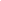 Kuzbass Institute of Economics and Law,Kemerovo, RussiaFood security as a priority of interstate interaction in the field of scientific and technical cooperationDr. Kanchana SaengchanResearcher, National Center for Genetic Engineering and Biotechnology, Food engineer working on Food and Agro-IndustryThe international interdisciplinary seminar "Food security as a priority of interstate interaction in the field of scientific and technical cooperation". During the last 20 years the food market has changed dramatically, and its development is accompanied by the active implementation of innovations in the field of ready-made food products: controlled-quality goods, special nutrition products, nutraceuticals. The world food market has become a field for scientific experiments and substantially extended the potential of application of scientific work of researchers specializing in different fields: chemistry, biology, geoinformatics, mathematical modeling, ecology, agricultural sciences. The interdisciplinary seminar on food topics is held to search for new research directions of current importance for integration projects of young researchers of Novosibirsk Scientific Center and Southeast Asia. At the seminar promising technologies and products, which will form the basis for the development of collaboration in the framework of the “Eastern vector”, will be presented; the questions of possibilities to increase the role of independent scientific expertise, which must become a significant barrier for food imitations and surrogates production in the context of ambivalence of innovations on the food market, will also be discussed.            Questions for discussion:What directions of food topics in the framework of scientific and technical collaboration between Russia and Southeast Asia are the most essential?How to increase the expert role of science in the assessment of ambivalence of innovations on the food and raw materials market?Is wider approbation of scientific work in food industry possible?The use of modern technologies in the food industry: increase in the effectiveness or security threat?With what main problems do researchers face during development and implementation of innovative foodstuff?The International Round TablePromising areas of cooperation between Russia and Southeast Asia in the field of science and innovation: a view of young scientistsJune 5, 2015 9.30-11.00  Hall №5 …..Moderators:Dr. Ilya Beterov President Council of Young Scientists of the Rzhanov Institute of Semiconductor Physics of the Siberian Branch of Russian Academy of Sciences, member of the organisation of public control over the progress and results of reforms in the sphere of Russian science Assoc.Prof, Suvit TiaVice President of King Mongkut's University of Technology Thonburi (KMUTT) and Deputy Director of National Center for Genetic Engineering and Biotechnology (BIOTEC), National Science and Technology Development Agency (NSTDA)Speaker:Dr, Warinthorn SongkasiriSenior Researcher, Head of Laboratory for Waste Utilization and Management (EcoWaste), King Mongkut's University of Technology Thonburi (KMUTT), National Center for Genetic Engineering and Biotechnology (BIOTEC), Ministry of Science and Technology, and Co-chair of Thai Young Scientists Academy (TYSA)Dr. Boris Ivlev Executive Director of the Novosibirsk Regional Fund support of Science and Innovation, the executive director of the Fund of the venture capital investments Novosibirsk region Dr. Numpon MahayossananPh.D., Vice President of Thai Young Scientists Academy (TYSA), Department of Mechanical Engineering, Faculty of Engineering, Khon Kaen University, (Khon Kaen, Thailand)Prof. Julia Otmakhova Vice-President of the Council of Young Scientists of the SBRAS.Member of Bureau of the Coordination Council on Youth Affairs in the Scientific and educational spheres under the President of the Russian Federation for Science and EducationSivalee Trakulvichean (Ph.D. Candidate student)Ph.D., Excellence Center for Waste Utilization and Management (EcoWaste)
King Mongkut's University of Technology Thonburi, ThailandDr. Denis Shapovalov Chairman of the Board Young Scientist of Science of the Siberian regional branch of the Russian Agricultural Academy, a member of the Bureau of young scientists Council of SB RASDr. Kanchana SaengchanResearcher, National Center for Genetic Engineering and Biotechnology, Food engineer working on Food and Agro-IndustryDr. Peter Kozhin President of the Council of Young Scientists of the SBRAS.Dr. Roman Bredikhin Chairman of Council of Young Scientists of Institute of Organic Chemistry, member of president of the Council of Young Scientists of the SBRAS.Dr. Leonid KardapoltsevChairman of Council of Young Scientists of Institute of Nuclear Physics, member of the Council of Young Scientists of the SBRAS.The international round table "Promising areas of cooperation between Russia and Southeast Asia in the field of science and innovation: a view of young scientists".   The round table will enable to discuss and elaborate the directions of collaboration of young scientists using the existing formats and programs of collaboration stimulation in the field of scientific and scientific-organizational activity of Russia and Southeast Asia and will favor the expansion of the network of young scientists and specialists in Novosibirsk Scientific Center. Based on the results of the round table, the signing of Scientific and Scientific-Organizational Collaboration Agreement between the Council of Young Scientists of the Siberian Branch of the Russian Academy of Sciences and Young Academies in Southeast Asia is planned.International Round TableOpportunities for cooperation of young scientists of Russia and South-East AsiaJune 5, 2015 9.30-11.00  Hall №5 ……Moderators:Dr. Numpon MahayossananVice President of Thai Young Scientists Academy (TYSA), Department of Mechanical Engineering, Faculty of Engineering, Khon Kaen University, Khon Kaen, ThailandDr. Peter Menshanov, Senior Researcher of Institute of Cytology and Genetics SB RAS, President of the Council of young scientists of SB RASSpeaker:Dr. Warinthorn SongkasiriSenior Researcher, Head of Laboratory for Waste Utilization and Management (EcoWaste) National Center for Genetic Engineering and Biotechnology (BIOTEC), Ministry of Science and Technology, and Co-chair of Thai Young Scientists Academy (TYSA)Dr. Aleksandr Bryazgin Head of Department ILU accelerators, Budker Institute of Nuclear PhysicsSivalee Trakulvichean (Ph.D. Candidate student)Excellence Center for Waste Utilization and Management (EcoWaste)
King Mongkut's University of Technology Thonburi, ThailandDr. Kanchana SaengchanPh.D, Researcher, National Center for Genetic Engineering and Biotechnology, Food engineer working on Food and Agro-IndustryDr. Peter Kozhin Chemistry, President of the Council of Young Scientists of the SBRAS.Dr. Roman Bredikhin Chairman of Council of Young Scientists of Institute of Organic Chemistry, member of president of the Council of Young Scientists of the SBRAS.Dr. Ilya Beterov President Council of Young Scientists of the Rzhanov Institute of Semiconductor Physics of the Siberian Branch of Russian Academy of Sciences, member of the organisation of public control over the progress and results of reforms in the sphere of Russian science Assoc. Prof. Suvit TiaAssoc. Prof, Vice President of King Mongkut's University of Technology Thonburi (KMUTT) and Deputy Director of National Center for Genetic Engineering and Biotechnology (BIOTEC), National Science and Technology Development Agency (NSTDA)Dr. Nartova AnnaSenior Researcher of Institute of Catalysis of the SB RAS, Head of the project " Science for High School Student "Dr. Normi Yahaya 
Ph.D, a member of the Global Young Academy of Malaysia (Serdang, Malaysia)Leonid KardapoltsevChairman of Council of Young Scientists of Institute of Nuclear Physics, member of the Council of Young Scientists of the SBRAS.The International round table "Opportunities for cooperation of young scientists of Russia and South-East Asia".In the framework of this communication platform the discussion and elaboration of mechanisms of participation of young scientists from Russia and Southeast Asia in different kinds of research and innovation activity stimulation is planned. The existing innovation and research projects, which can bring the collaboration between Russia and Southeast Asia to a new level, will be presented to the participants of the round table. Based on the results of the discussion during the round table, the list of promising directions and topics on different fields of sciences in the framework of the existing programs of scientific and technical collaboration between Russia and Southeast Asia in the framework of the “Eastern vector” will be made. After the round table proposals of collaboration in scientific, innovative, and investment spheres of Russia and Southeast Asia in the context of sanctions are supposed to be written and then given to the Head of Youth Coordination Council for Science and Education under the Council of the President of the Russian Federation, to Science Collaboration Department, youth and communication programs of Rossotrudnichestvo, National Academies of Southeast Asia. Signing of the three-power Collaboration Agreement between the Council of Young Scientists of the Siberian Branch of the Russian Academy of Sciences, Novosibirsk Scientific Center and Young Academies of Southeast Asia is also planned.4-Jun-154-Jun-154-Jun-15TitleModeratorsDuration  (h)The Congress of Presidents of Councils of Young Scientists of Novosibirsk Scientific Center and the Leaders of the Young Academies of South East Asia.Dr. Warinthorn Songkasiri, Senior Researcher, National Center for Genetic Engineering and Biotechnology (BIOTEC), Ministry of Science and Technology, and Co-chair of Thai Young Scientists Academy (TYSA)11.00 -12.50The Congress of Presidents of Councils of Young Scientists of Novosibirsk Scientific Center and the Leaders of the Young Academies of South East Asia.Dr. Julia Otmakhova, Ph.D., Vice-President of the Council of Young Scientists of the SBRAS.Member of Bureau of the Coordination Council on Youth Affairs in the Scientific and educational spheres under the President of the Russian Federation for Science and Education11.00 -12.50The Congress of Presidents of Councils of Young Scientists of Novosibirsk Scientific Center and the Leaders of the Young Academies of South East Asia.Menshanov Peter, Ph.D, Senior Scientist Institute of Cytology and Genetics SB RAS, Chairman of the Council of young scientists of SB RAS11.00 -12.50Governor Dinner at the Restaurant in ExpocenterGovernor Dinner at the Restaurant in Expocenter19.00The international interdisciplinary seminar "Food security as a priority of interstate interaction in the field of scientific and technical cooperation"Dr. Kanchana Saengchan, Researcher, National Center for Genetic Engineering and Biotechnology, Food engineer working on Food and Agro-Industry1,513.15-14.45The international interdisciplinary seminar "Food security as a priority of interstate interaction in the field of scientific and technical cooperation"1,513.15-14.45The international interdisciplinary seminar "Food security as a priority of interstate interaction in the field of scientific and technical cooperation"Dr. Julia Otmakhova, Ph.D., Vice-President of the Council of Young Scientists of the SBRAS.Member of Bureau of the Coordination Council on Youth Affairs in the Scientific and educational spheres under the President of the Russian Federation for Science and Education1,513.15-14.45Governor Dinner at the Restaurant in Expocenter 19.00Governor Dinner at the Restaurant in Expocenter 19.00Governor Dinner at the Restaurant in Expocenter 19.005-Jun-155-Jun-155-Jun-15The international round table "Promising areas of cooperation between Russia and Southeast Asia in the field of science and innovation: a view of young scientists"Assoc.Prof.Dr. Suvit Tia, Senior Vice President of KMUTT and Deputy Director of BIOTEC, NSTDA1,5The international round table "Promising areas of cooperation between Russia and Southeast Asia in the field of science and innovation: a view of young scientists"Ilya Beterov Ph.D., Chairman of Council of Young Scientists of the Siberian Branch of Russian Academy of Sciences (SB RAS) 9.30-11.00The International round table "Opportunities for cooperation of young scientists of Russia and South-East Asia"Numpon Mahayossanan, Lecturer, KhonKhaen University, and Vice chair of Thai Young Scientists Academy (TYSA)1,511.30 – 13.00The International round table "Opportunities for cooperation of young scientists of Russia and South-East Asia"Menshanov Peter, Ph.D, Senior Scientist Institute of Cytology and Genetics SB RAS, Chairman of the Council of young scientists of SB RAS1,511.30 – 13.00Cocktail reception at the Restaurant in the ExpocenterCocktail reception at the Restaurant in the Expocenter14.45